Об обеспечении безопасности людей на водных объектах Комсомольского районав осенне-зимний период 2019/2020 годов В соответствии с федеральными законами от 21 декабря 1994 г. № 68-ФЗ «О защите населения и территорий от чрезвычайных ситуаций природного и техногенного характера», от 6 октября 2003 г. № 131-ФЗ «Об общих принципах организации местного самоуправления в Российской Федерации», Правилами охраны жизни людей на воде в Чувашской Республике, в целях обеспечения безопасности на водных объектах Комсомольского района в осенне-зимний период  2019/2020 годов, администрация Комсомольского района п о с т а н о в л я е т:1. Рекомендовать главам сельских  поселений района (по согласованию):- организовать в установленном порядке выполнение мероприятий по обеспечению безопасности людей на водных объектах подведомственных территорий в осенне-зимний период  2019/2020 годов.- организовать через собрания граждан и  местные средства массовой информации разъяснительно – профилактическую работу по правилам безопасного поведения людей на воде в осенне-зимний период,  о порядке действий населения  в случае чрезвычайных ситуаций на водных объектах;- совместно с  руководителями предприятий и организаций (по согласованию), имеющих  на балансе  гидротехнические сооружения,  организовать мероприятия по общему осмотру гидротехнических сооружений  с целью выявления и устранения дефектов, по снижению уровня воды в них до особой отметки;- назначить лиц, ответственных за обеспечение безопасности на водных объектах  подведомственных территорий;- организовать проведение инструкторско - методических занятий  на местах по отработке вопросов охраны жизни людей на льду (воде) во время ледостава;- определить:а) потенциально опасные участки водоемов и обозначить их соответствующими знаками;б) специальные места для массового лова рыбы рыболовами любителями;- разработать план взаимодействия сил и средств в случае возникновения чрезвычайных ситуаций и происшествий на водных объектах поселений;- предусмотреть при формировании бюджетов сельских  поселений финансирование мероприятий по обеспечению безопасности людей на водных объектах.2. Утвердить План мероприятий по обеспечению безопасности людей  на водоемах в осенне-зимний  период на 2019/2020 годов в Комсомольском районе, согласно приложению к настоящему постановлению.3.Рекомендовать руководителям учреждений, организаций, предприятий независимо от форм собственности (по согласованию)  организовать проведение занятий на местах по отработке вопросов охраны жизни людей на льду (воде) во время ледостава.4.Отделу образования Комсомольского района, руководителям общеобразовательных и детских дошкольных  учреждений (по согласованию):- организовать проведение профилактических мероприятий «Осторожно, тонкий лед!»;- активизировать разъяснительную работу среди учащихся, воспитанников и родителей по доведению Правил охраны жизни людей на воде.5. Рекомендовать главному редактору Комсомольской районной газеты «Каçал Ен» (по согласованию) организовать регулярные публикации в средствах массовой информации материалов по вопросам охраны жизни и здоровья людей на водных объектах в осенне-зимний период  2019/2020 годов.6. Контроль за исполнением настоящего постановления возложить на заместителя главы администрации Комсомольского района – начальника отдела капитального строительства и жилищно-коммунального хозяйства Краснова А.В.Главы  администрацииКомсомольского района                                                             А.Н. ОсиповПриложениек постановлению администрацииКомсомольского района________09. 2019 г. № ___ПЛАНмероприятий по обеспечению безопасности людей  на водоемах в осенне-зимний период на 2019/2020 годов в Комсомольском районе. * Мероприятия указанные в Плане, реализуются по согласованию с исполнителями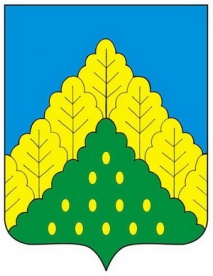 ЧĂВАШ РЕСПУБЛИКИНКОМСОМОЛЬСКИ РАЙОНĔН АДМИНИСТРАЦИЙЕЙЫШĂНУ11.09.2019ç. №1128Комсомольски ялеАДМИНИСТРАЦИЯКОМСОМОЛЬСКОГО РАЙОНАЧУВАШСКОЙ РЕСПУБЛИКИПОСТАНОВЛЕНИЕ11.09.2019г. №1128село Комсомольское№ п/пМероприятияСрок исполненияИсполнителиОтметка о выполнении123451Разработка плана мероприятий по обеспечению безопасности людей на водоемах в осенне-зимний период на 2019/2020 г. в  Комсомольском районеоктябрьКомиссия по ЧС и ОПБ, сектор специальных программ2Проведение главами сельских поселений заседаний КЧС и ОПБ сельских поселений с рассмотрением вопросов об обеспечении безопасности  людей на водоемах в осенне-зимний период на 2019/2020 г.октябрьСектор специальных программ,  главы сельских поселений района*3Проведение на водных объектах сельских поселений, снижение уровня воды до особой отметкиоктябрь-ноябрьГлавы сельских поселений района,* собственники ГТС*4Проведение руководителями учреждений, организаций, предприятий независимо от форм собственности  занятий на местах по отработке вопросов охраны жизни людей на льду (воде) во время ледостава (по согласованию)ноябрьРуководители учреждений, организаций, предприятий*5Доведение до глав сельских поселений памяток, рекомендаций, распоряжений по обеспечению безопасности людей  на водоемах в осенне-зимний период на 2019/2020 г. постоянноСектор специальных программ 6Организация выступлений в средствах массовой информации с целью предупреждения населения о несчастных случаях на воде и проведения профилактических мероприятий по обеспечению безопасности людей на водоемах районаосенне-зимний периодСектор специальных программ , главы сельских поселений района*7Проведение анализа несчастных случаев с людьми на водоемах района, представление информации о состоянии охраны жизни людей на воде в МЧС Чувашии, выступление в печатиежеквартальноСектор специальных программ9Обеспечение готовности аварийно - спасательных служб района к проведению работ в случаи ЧСпостоянноРуководители служб районного звена ТП РСЧС ЧР*, сектор специальных программ10Разработка планов мероприятий по обеспечению безопасности людей на водоемах в паводковый период 2020 годамарт 2020Комиссия по ЧС и ОПБ, сектор специальных программ11Проведение совещания по подготовке гидротехнических сооружений к пропуску паводковых вод 2020 годамарт 2020Комиссия по ЧС и ОПБ, сектор специальных программ